Measurement 
(length and height)HERE’S THE MATHSLearning to measure accurately takes practice, so ideally work with your child to measure small lengths (less than 30 cm) to the nearest centimetre around the house. < means ‘less than’	> means ‘greater than’	= means ‘equals’ or ‘is equal to’ The wider part of < and > belongs next to the larger number and the narrow point belongs next to the smaller number, e.g. 2 < 4 (two is less than four) and 4 > 2 (four is greater than two).ACTIVITYWhat to doTogether, measure (to the nearest cm) the length of 
10 items each less than 30 cm (e.g. length of a toy car, length of your foot) and write the name of the item and its length/height on a piece of paper.Say two of the objects and ask your child to write a statement using the two lengths and the correct symbol in between them (<, > or =).Repeat for more pairs of the objects to create as many different statements as possible.Variation Write 10 different length measurements each less than 30 cm and then complete the rest of the activity as described.QUESTIONS TO ASKPrimary 3 
Maths 
Newsletter 2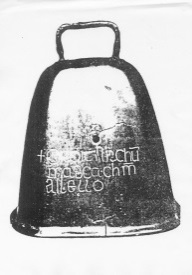 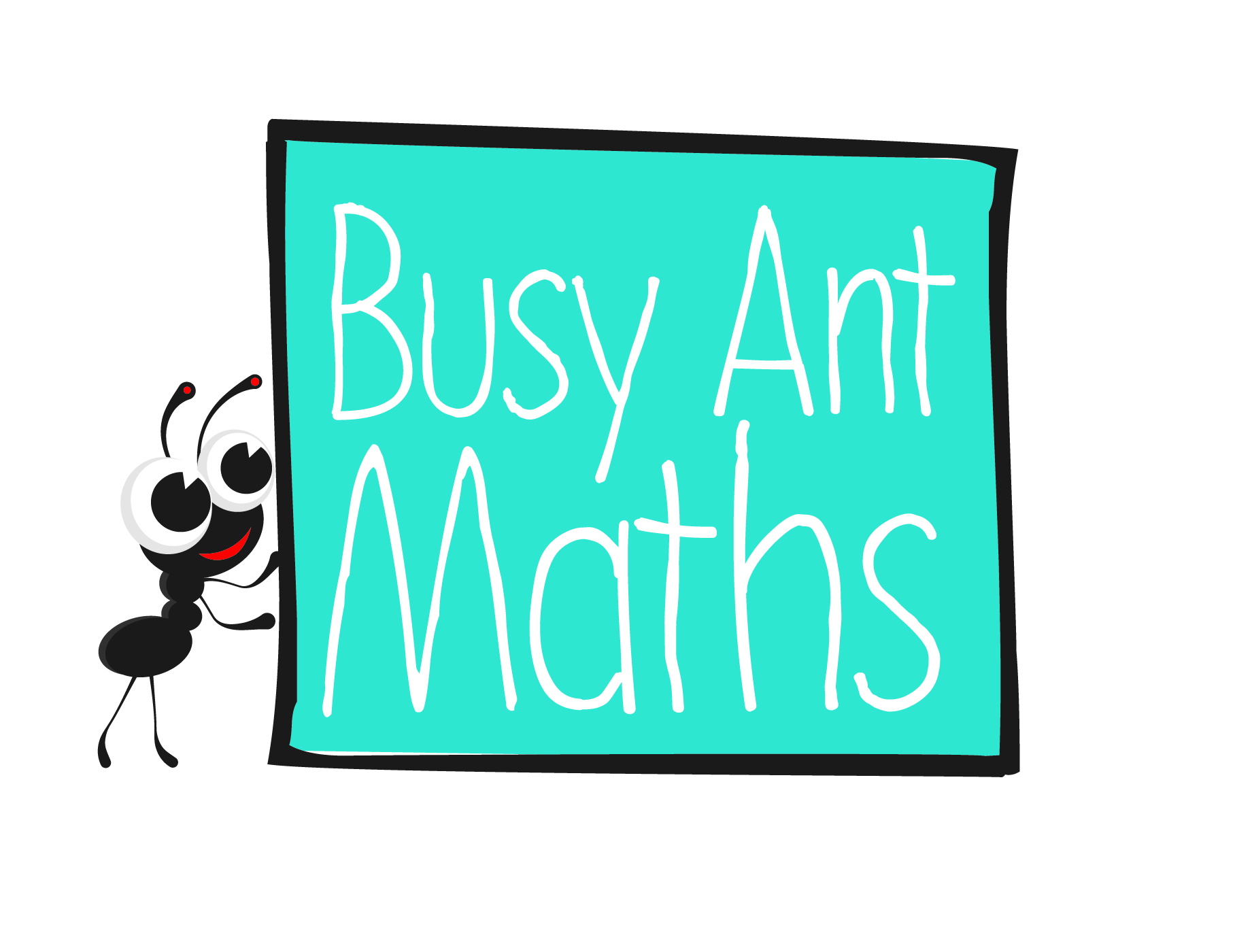 Date: ______________________	Name: ______________________Addition and subtractionHERE’S THE MATHSPatterns of similar calculations help your child to use known or given number facts to work out unknown number facts. Knowing 2 + 2 = 4 could help them work out 3 + 1.4 + 0 = 4			4 − 0 = 43 + 1 = 4			4 − 1 = 32 + 2 = 4			4 − 2 = 21 + 3 = 4			4 − 3 = 10 + 4 = 4			4 − 4 = 0Your child has been learning about patterns of similar calculations for numbers up to 20, i.e. 20 + 0 = 20, 19 + 1 = 20, and 20 − 0 = 20, 20 − 1 = 19.ACTIVITYWhat to doOn a plain piece of paper, draw a simple zigzag game board with approximately 20–25 numbered squares as shown below. Put both counters at the beginning of the board.Work together to write a set of similar subtraction calculations on small pieces of paper.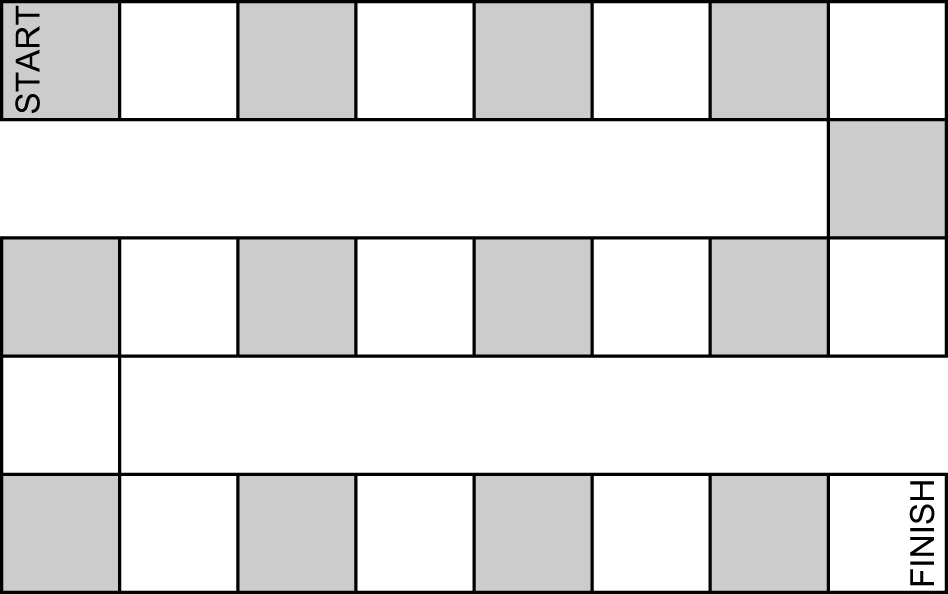 Shuffle the question cards and put them face down in front of you.Take turns to take the top card and work out the answer, using a known similar calculation if needed. For correct answers only, roll the dice and move your counter that number of squares.The winner is the first player to reach the finish. Reshuffle the question cards, if needed.QUESTIONS TO ASKAddition and subtractionHERE’S THE MATHSYour child has been learning to use inverse operations to solve missing number addition and subtraction calculations. Addition is the inverse of subtraction. Subtraction is the inverse of addition.To solve 4 +  = 19 use 19 − 4 = .To solve  − 13 = 2 use 2 + 13 = .To solve 16 −  = 5 use 16 − 5 = .ACTIVITYWhat to doBoth write a set of 10 missing-number calculations using numbers up to 20 (addition and/or subtraction). Use a  
to indicate the missing number, for example,  − 5 = 11.Remind your child to check that the missing number in each of their questions is 20 or less.Swap questions and challenge each other to answer the questions as quickly as possible.Swap back to mark each other’s answers.VariationWrite a list of questions and challenge your child to answer as many as they can 
in a given amount of time.QUESTIONS TO ASK